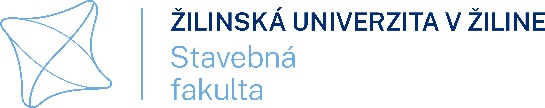 Individuálny študijný a vedecký plán denného doktorandaPoznámka: Zmeny počas štúdia, zmena formy štúdia, zmena školiteľa, iné 3. rok štúdiaT – štátna skúškaTitul, meno, priezviskorod.Narodený/ávštátna príslušnosťKatedraKontakt (telefón, e-mail)Študijný odbor35 stavebníctvoŠtudijný programteória a konštrukcie pozemných staviebŠkoliteľNázov dizertačnej práce(pred dizertačnou skúškou)Názov dizertačnej práce(po dizertačnej skúške)Forma štúdiadennáDátum začatia doktorandského štúdiaDátum ukončenia doktorandského štúdiaPredmetsemesterukončeniekredityVedecká činnosťZS V 12Publikačná činnosťZS V 8Doktorandská dizertačná prácaZSV10Doktorandská dizertačná práca a jej obhajobaLS T30Celkový počet kreditov za akademický rok – 3. rok štúdia               60Povinná a odporúčaná literatúraŠkoliteľ: ...........................Doktorand: ...........................Dekan: ................................. IŠP pre 3. rok štúdia schválený SOK dňa .............Podpis predsedu SOK: .........................